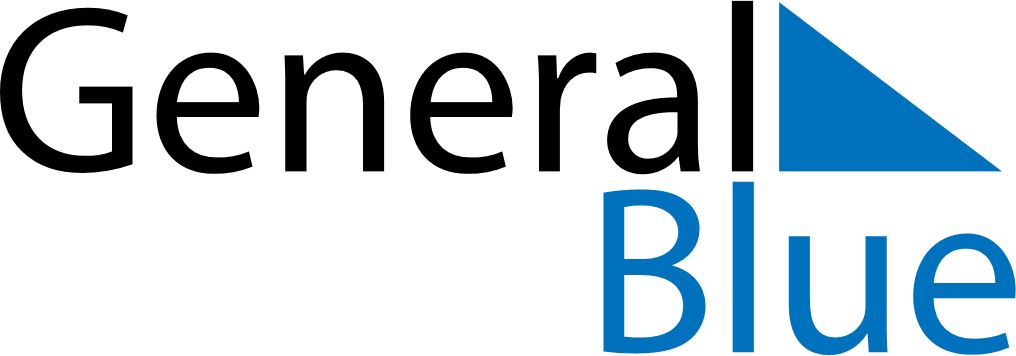 March 2029March 2029March 2029March 2029ReunionReunionReunionMondayTuesdayWednesdayThursdayFridaySaturdaySaturdaySunday12334567891010111213141516171718192021222324242526272829303131